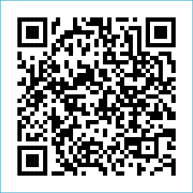 ST MARY’S PARISH NEWSLETTER - TARBERT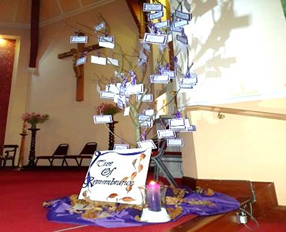 Parish Office Opening Hours:				              			   	              Mon. 10.30am -2.30pm. Wed. 10.30am-1.30pm                                  	                                 Priests :	Fri. 10.30am-2.30pm  Phone ; 068-36111.				   	                  Fr. Sean Hanafin   087-8341083Email: tarbert@dioceseofkerry.ie							    Fr. Michael Hussey 087-2386084Notices for Parish Newsletter have to be in on					    Safeguarding Children: 087-6362780 Wednesday by 12 Noon.								    Defib. Emergency No.    999 or 112Webpage: www.stmarystarbert.com							(Outside Surgery Hours)31st Sunday in Ordinary Time 5th November 2023Prisoners’ SundayPRIEST ON DUTY THIS WEEKEND:   Fr. Denis O’ Mahony   087-6807197.PARISH OFFERTORY COLLECTION     October - € 4,105       Maintenance Fund - € 655       Online Banking - € 30                                                                                     Diocesan Collection - € 375         Donation - € 200                              Míle Buíochas.ANNUAL REMEMBRANCE MASS – for all who have died during the year, will be celebrated on next Friday 10th Nov. at 7pm.DIOCESAN COLLECTION – A special diocesan collection for the Irish Church Commission and Agencies                                                will be held this weekend Sat. 4th / Sun. 5th Nov.              You can use one of the Special Collection envelopes for it.LIVE SERVICES – All Masses are now being live streamed from our Church. Just go to the Church website – www.stmarystarbert.com and you can watch on your phone, tablet, computer or smart T.V. When you log in and see the picture of the Altar, just underneath this, click on the mute button and you will then have the audio as well.                                                   Prayer for our Deceased                                                   Eternal rest grant unto them, O Lordand let the perpetual light shine upon them.May the souls of all the faithful departed,through the mercy of God, rest in peace.Amen.Lord God,whose days are without endand whose mercies beyond counting,keep us mindfulthat life is short and the hour of death unknown.Let your Spirit guide our days on earthin the ways of holiness and justice,that we may serve youin union with the whole Church,sure in faith, strong in hope, perfect in love.And when our earthly journey is ended,lead us rejoicing into your kingdom,where you live for ever and ever.Amen.TARBERT BINGO – The committee have decided to host monthly Bingo on the first Wed. of each month at the new time of 8pm. Prizes will be in line with attendance. Your support would be greatly appreciated. All are welcome.TARBERT ACTIVE RETIREMENT GROUP – (over 55’s) meet in Tarbert Bridewell every Friday between 10.30am and 12 Noon.       We have different activities every week followed by refreshments. New Members are welcome.  TARBERT N.S. - are now accepting enrolments for September 2024. If you wish to enrol a child who will be four on or before August 31st 2024 a copy of the school’s Annual Admission Notice, Admission Policy and the Application Form for Admission for 2023/2024 are available to download at: tarbertns.scoilnet.ie/blog  , on request: By emailing office@tarbertns.ie or writing to: Tarbert N.S., Chapel St., Tarbert, Listowel, Co. Kerry. V31 TW13. Completed forms to be returned by November 20th 2023. RECOVERY HAVEN KERRY (CANCER SUPPORT HOUSE) - are starting a 6 week Thriving and Surviving course on Wed. 8th November to Wed.13th December from 10.30am to 1pm. This course is to help support people recovering after cancer treatment.                       It will be held at the Primary Care Centre in Listowel. If you are interested, please ring Reception on 066-7192122.TARBERT BRIDEWELL – are holding a puppet show for children on Sat. 11th Nov. at 4pm. €5 per child includes a treat bag.THANK YOU - for your continuing support and financial donations that underpin the smooth running of St. Mary’s Parish Church. Please continue to donate what you can on a weekly basis at any of our Masses on Friday, Saturday, Sunday or Monday. Donations can also be made by bank transfer – our bank details are as follows :IBAN No- IE76 AIBK 9354 3380 3050 83, Account Name – Tarbert Church Account, Priest’s Account – IBAN No – IE66 AIBK 9354 3380 3051 66, Account Name – Fraternal Account,Bank - AIB, The Square, Listowel, Co. Kerry.  Thanking you on behalf of the Finance Committee,John McMonagle (Chairperson), Fr. Sean Hanafin, Mary Holland, Kitty Kelly, Amanda O’Sullivan, Seamus Enright, Declan Downey, Gabriel McNamara and Paddy Creedon.Day/DateTimeIntentionSaturday 4th 6pmJohnny and Joan Mackessy, Ballyline.John Coleman, Chapel St.Sunday 5th 11.30amBridgie, Donal and Maurice Boland, Kilpadogue.Monday 6th 10amMass in Tarbert.Mick and Maureen Moore, Ballinoe.Tuesday 7th 7pmMass in Ballylongford.Wednesday 8th ______No Mass.Thursday 9th 10amMass in Asdee.Friday 10th 7pmMass in Tarbert.Annual Remembrance Mass.Saturday 11th 6pm Deceased O’ Hanlon Family Members, Dooncaha.Sunday 12th 11.30amPaddy, Peggy and Stephen Carrig, Kilpadogue.Denis and Una Mc Sweeney, Listowel.